Source of Funds QuestionnaireSource of Funds Questionnaire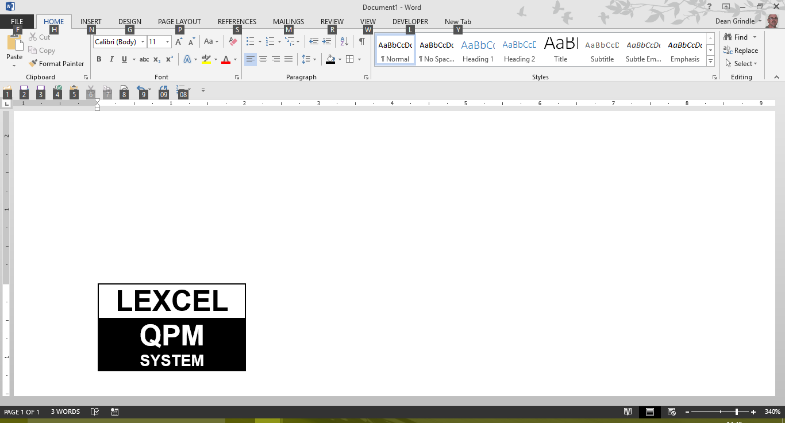 Please complete this form to explain the sources of the funds you are providing for this transaction. We need this information to meet the requirements of money laundering law, and your mortgage lender.  We may also need to seek further information or documents from you.Please complete this form to explain the sources of the funds you are providing for this transaction. We need this information to meet the requirements of money laundering law, and your mortgage lender.  We may also need to seek further information or documents from you.Full name(s)AddressAddressPostcodeCapacity (when acting on behalf of a business)Capacity (when acting on behalf of a business)Director / Secretary  / Partner / OtherSourcePlease indicate the source of available  fundsProofPlease send the relevant evidenceTickIf applicableAmount (£)The total should equal the purchase price 1.  InheritanceCopy Estate Accounts orCopy solicitors letter with cheque orOther evidence2.  SavingsBuilding Society passbook orBuilding Society account orBank statements for at least 3 months3.  GiftDonor(s) nameDonor(s) addressBank Statements for at least the last 3 months4.  Private loanLender(s) nameLender(s) address5.  Loan/mortgage       from bank/bldg       societyCopy mortgage offer 6.  Proceeds of sale      investments/      securitiesBroker’s/advisor’s letter with cheque orContract notes orOther evidence7.  Sale of existing        propertyAddressApproximate amount (i.e sale price less any mortgage)8.  Other source(s):     please         state detailsDeclarationThe importance of advising my solicitors of any changes to the above has been explained to me.  I understand that completion of the transaction might be delayed if there are late changes to the above that have not been explained by me/us to my/our adviser in advance.  DeclarationThe importance of advising my solicitors of any changes to the above has been explained to me.  I understand that completion of the transaction might be delayed if there are late changes to the above that have not been explained by me/us to my/our adviser in advance.  DeclarationThe importance of advising my solicitors of any changes to the above has been explained to me.  I understand that completion of the transaction might be delayed if there are late changes to the above that have not been explained by me/us to my/our adviser in advance.  DeclarationThe importance of advising my solicitors of any changes to the above has been explained to me.  I understand that completion of the transaction might be delayed if there are late changes to the above that have not been explained by me/us to my/our adviser in advance.  SignedDate   